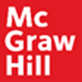 Doctor of Physical Therapy (DPT) Resources from McGraw Hill that Align with Standard 7 from the Commission on Accreditation in Physical Therapy Education*Standard 7 and CAPTE are trademarks and other intellectual property owned by The Commission on Accreditation in Physical Therapy Education. AccessPhysiotherapy and other McGraw Hill (MH) products and materials are owned by McGraw Hill. CAPTE has not endorsed or sponsored the MH products or materials in any manner, nor has CAPTE licensed any of its intellectual property for use in the MH products or materials.**We strive to update all hyperlinks in this document as new content is published so the most current content is displayed.*Doctor of Physical Therapy CAPTE Standard 7 RequirementsCorresponding MH ResourceMH Digital Site(s) where Resource is Located7A: Foundational Sciences - anatomy, physiology, genetics, exercise science, biomechanics, kinesiology, neuroscience, pathology, pharmacology, diagnostic imaging, histology, nutrition, and psychosocial aspects of health and disabilityAnatomyThe Big Picture: Gross Anatomy, 2eAccessPhysiotherapyClinical Anatomy: A Case Study ApproachAccessPhysiotherapyMultimedia: Anatomy and Physiology RevealedAn interactive cadaver dissection experience. This unique multimedia study aid is designed to help you explore human anatomy using cadaver specimens and master physiology concepts through animation.AccessPhysiotherapyPhysiologyMedical Physiology: The Big PictureAccessPhysiotherapyMultimedia: Anatomy and Physiology RevealedAn interactive cadaver dissection experience. This unique multimedia study aid is designed to help you explore human anatomy using cadaver specimens and master physiology concepts through animation. AccessPhysiotherapyGeneticsMedical Genetics: An Integrated  ApproachAccessMedicineClinical Genomics: Practical Applications in Adult Patient CareAccessMedicinePathophysiology of Disease: An Introduction to Clinical Medicine, 8e: Chapter 2. Genetic DiseaseAccessPhysiotherapyFundamentals of Biochemistry: Medical Course & Step 1 Review: Chapter 10. Genetics and DiseaseAccessPhysiotherapyExercise ScienceExercise PhysiologyF.A. Davis PT CollectionExercise Physiology: Theory and Application to Fitness and Performance, 10eAccessPhysiotherapyBiomechanicsBasic Biomechanics, 7eAccessPhysiotherapyKinesiologyKinesiology: Scientific Basis of Human Motion, 12eAccessPhysiotherapyBrunnstrom’s Clinical Kinesiology, 6e F.A. Davis PT CollectionBasic Biomechanics, 7eAccessPhysiotherapyJoint Structure and Function: A Comprehensive Analysis, 5eF.A. Davis PT Collection Multimedia Videos: KinesiologyF.A. Davis PT CollectionNeuroscience Neuroscience for RehabilitationAccessPhysiotherapyNeurologic Rehabilitation: Neuroscience and Neuroplasticity in Physical Therapy PracticeAccessPhysiotherapyMultimedia Videos: Clinical Presentation of Disease > Neurological DisordersAccessPhysiotherapy Physical Therapy Case Files®: Neurological RehabilitationAccessPhysiotherapyClinical Neuroanatomy Case Studies AccessPhysiotherapyNeurologic Rehabilitation: Neuroscience and Neuroplasticity in Physical Therapy PracticeAccessPhysiotherapyLifespan Neurorehabilitation: A Patient-Centered Approach from Examination to Intervention and OutcomesF.A. Davis PT CollectionPeripheral Nerve InjuryF.A. Davis PT CollectionPeripheral Nerve Injury CasesF.A. Davis PT CollectionPathology Movement Disorders, 3e(Pharm and Pathology are included with each disease)AccessPhysiotherapyThe Big Picture PathologyAccessPhysiotherapyPharmacologyDavis's Drug Guide for Rehabilitation Professionals F.A. Davis PT CollectionPharmacology for the Physical TherapistAccessPhysiotherapyPharmacology in RehabilitationF.A. Davis PT CollectionPharmacology CasesF.A. Davis PT CollectionDiagnostic ImagingImaging for the Healthcare PractitionerAccessPhysiotherapyImaging in RehabilitationAccessPhysiotherapyFundamentals of Musculoskeletal Imaging  F.A. Davis PT CollectionHistologyThe Big Picture: HistologyAccessPhysiotherapyNutritionSports Nutrition for Health ProfessionalsF.A. Davis PT CollectionMultimedia Videos: NutritionF.A. Davis PT CollectionPsychosocial Aspects of Health and DisabilityIntroduction to Physical Therapy and Patient Skills: Chapter 5. Patient/Client Management > Disability AccessPhysiotherapyProsthetics and Orthotics in Clinical Practice: Chapter 3. Psychosocial IssuesF.A. Davis PT Collection7B: Communication, ethics and values, management, finance, teaching and learning, law, clinical reasoning, evidenced-based practice and applied statisticsCommunicationCommunication from the Inside Out Communication CasesF.A. Davis PT CollectionBehavioral Medicine: A Guide for Clinical Practice, 5e, Communication VideosAccessMedicineEthics and ValuesEthics in Physical Therapy: A Case-Based ApproachCase Studies from Ethics in Physical Therapy: A Case-Based ApproachAccessPhysiotherapyPhysical Therapy Ethics F.A. Davis PT CollectionManagementManagement in Physical Therapy Practices, 2e  F.A. Davis PT CollectionFinance Understanding Value-Based HealthcareAccessMedicineManagement in Physical Therapy Practices, 2e F.A. Davis PT CollectionTeaching and LearningCommunication from the Inside Out: CHAPTER 12: Instructional Communication for Transformative TeachingF.A. Davis PT CollectionEffective Documentation for Physical Therapy Professionals, 2e: Chapter 4. Content Standardization/Component Requirements > Teaching and Training ActivitiesAccessPhysiotherapyLawManagement in Physical Therapy Practices, 2e: Chapter 11: Risk Management, Legal, and Ethical Responsibilities F.A. Davis PT CollectionPrinciples of Athletic Training: A Guide to Evidence-Based Clinical Practice, 16e: Chapter 3. Legal Concerns and Insurance IssuesAccessPhysiotherapyClinical Reasoning Evidence into Practice: Integrating Judgment, Values, and Research: Chapter 2. How Physical Therapists Make Clinical DecisionsF.A. Davis PT CollectionPhysical Rehabilitation, 6e: Chapter 1. Clinical Decision MakingF.A. Davis PT CollectionClinical Anatomy: A Case Study Approach (each chapter includes clinical reasoning)AccessPhysiotherapyEvidence-Based PracticeEvidence Based Physical TherapyF.A. Davis PT CollectionEvidence into Practice: Integrating Judgment, Values, and ResearchF.A. Davis PT Collection            Is This Change Real?F.A. Davis PT CollectionApplied StatisticsBasic and Clinical Biostatistics, 5eAccessPhysiotherapyFoundations of Clinical Research: Applications to Practice, 3eF.A. Davis PT CollectionUnderstanding Clinical ResearchAccessMedicineMedical Epidemiology: Population Health and Effective Health Care, 5eAccessMedicineBook: Users’ Guides to the Medical Literature: A Manual for Evidence-Based Clinical Practice, 3rd edJAMAevidenceFaculty Resource Slide Decks: Users’ Guides to the Medical LiteratureJAMAevidencePodcasts: Users’ Guides to the Medical LiteratureJAMAevidence7C: Cardiovascular, endocrine and metabolic, gastrointestinal, genital and reproductive, hematologic, hepatic and biliary, immune, integumentary, lymphatic, musculoskeletal, nervous, respiratory, and renal and urologic systems; system interactions; differential diagnosis; and the medical and surgical conditions across the lifespanCardiovascularCardiovascular and Pulmonary Physical Therapy: An Evidence-Based Approach, 3eAccessPhysiotherapyPrinciples of Rehabilitation Medicine: Chapter 49. Cardiac RehabilitationChapter 61. Cardiovascular Rehabilitation in the Pediatric PatientAccessPhysiotherapyText and Atlas of Wound Diagnosis and Treatment, 2e: Chapter 4. Vascular WoundsAccessPhysiotherapyThe Color Atlas of Physical Therapy: Section III: Cardiovascular DisordersAccessPhysiotherapyFunctional Performance in Older Adults, 4e: Chapter 8. Cardiopulmonary and Cardiovascular FunctionF.A. Davis PT CollectionExercise Physiology: Chapter 7. Cardiovascular SystemF.A. Davis PT CollectionEndocrine and MetabolicExercise Physiology:  Chapter 11: Endocrine System and Hormonal Responses to ExerciseF.A. Davis PT CollectionNational Physical Therapy Examination and Board Review: Chapter 5. Metabolic and Endocrine SystemsAccessPhysiotherapyPrinciples of Rehabilitation Medicine: Chapter 7. Autonomic and Endocrine Nervous Systems AccessPhysiotherapyMedical Physiology: The Big Picture: Chapter. 8. Endocrine PhysiologyAccessPhysiotherapyNutrition Videos: includes metabolic pathways, energy storage, energy sources, etc. . .F.A. Davis PT CollectionGreenspan's Basic & Clinical Endocrinology, 10eAccessMedicineGastrointestinal, Hepatic and BiliaryExercise Prescription for Medical Conditions: Handbook for Physical Therapists: Hepatitis(there are several chapters in this book that apply to different diagnoses)F.A. Davis PT CollectionThe Color Atlas of Physical Therapy: Chapter 33. CholelithiasisAccessPhysiotherapyMedical Physiology: The Big Picture: Chapter 7. Gastrointestinal Disorders AccessPhysiotherapyThe Color Atlas of Physical Therapy: Chapter 33. CholelithiasisChapter 40. HepatitisChapter 43. Malabsorption SyndromesAccessPhysiotherapyCURRENT Diagnosis & Treatment: Gastroenterology, Hepatology, & Endoscopy, 3eAccessMedicineGenital and Reproductive  The Big Picture: Gross Anatomy, 2e: Chapter 13. Male Reproductive SystemAccessPhysiotherapy The Big Picture: Gross Anatomy, 2e: Chapter 14.Female Reproductive System AccessPhysiotherapySpinal Cord Injury Rehabilitation: Chapter 22: Fertility After Spinal Cord InjuryF.A. Davis PT CollectionTherapeutic Exercise: Foundations and Techniques, 7e: Chapter 25. Women’s Health: Obstetrics and Pelvic FloorF.A. Davis PT CollectionSpinal Cord Injury Rehab: Chapter 21. Sexuality After Spinal Cord Injury F.A. Davis PT CollectionCURRENT Diagnosis & Treatment: Obstetrics & Gynecology, 12e AccessMedicineWilliams Gynecology, 3e AccessMedicineWilliams Obstetrics, 25eAccessMedicineHematologyPathophysiology of Disease: An Introduction to Clinical Medicine, 8e: Chapter 6. Blood DisordersAccessPhysiotherapyMovement Disorders, 3e: Chapter 49. Systemic Illnesses that Cause Movement DisordersAccessPhysiotherapyPediatric Practice: Sports Medicine: Chapter 16. Hematologic ConditionsAccessPhysiotherapyWilliams Hematology, 9eAccessMedicineImmuneReview of Medical Microbiology & Immunology: A Guide to Clinical Infectious Diseases, 15eAccessMedicineTherapeutic Modalities in Rehabilitation, 5e: Chapter 13. Light Therapy > Immunologic ResponsesAccessPhysiotherapyPathophysiology of Disease: An Introduction to Clinical Medicine, 8e: Chapter 3. Disorders of the Immune SystemAccessPhysiotherapyExercise Physiology: Theory and Application to Fitness and Performance, 10e: Chapter 6. Exercise and the Immune System AccessPhysiotherapyIntegumentary Clinical DermatologyAccessMedicineFitzpatrick’s Dermatology in General Medicine, 8eAccessMedicineFitzpatrick's Color Atlas and Synopsis of Clinical Dermatology, 8e AccessMedicineMeeting the Physical Therapy Needs of Children: Chapter 10. Integumentary System F.A. Davis PT CollectionText and Atlas of Wound Diagnosis and Treatment, 2e: Chapter One: Anatomy and Physiology of the Integumentary SystemAccessPhysiotherapyGeriatric Physical Therapy: A Case Study Approach: Chapter 5. Integumentary Cases AccessPhysiotherapyLymphaticPhysical Rehabilitation, 6e:  Chapter 14: Vascular, Lymphatic, and Integumentary DisordersF.A. Davis PT Collection Text and Atlas of Wound Diagnosis and Treatment, 2e: Chapter 5. LymphedemaAccessPhysiotherapyPrinciples of Athletic Training: A Guide to Evidence-Based Clinical Practice, 16e: Chapter 29. Additional General Medical Conditions > Blood and Lymph Disorders AccessPhysiotherapyCardiovascular and Pulmonary Physical Therapy: An Evidence-Based Approach, 3e: Chapter 22. Physical Therapy Associated with Lymphatic System DisordersAccessPhysiotherapyMusculoskeletal Musculoskeletal Interventions: Techniques for Therapeutic Exercise, 3e AccessPhysiotherapy Sports Injury Prevention and Rehabilitation, 2eAccessPhysiotherapyBasic Musculoskeletal ImagingAccessPhysiotherapyFundamentals of Musculoskeletal ImagingF.A. Davis PT Collection Nervous System (includes neuromuscular disorders) Movement Disorders, 3eAccessPhysiotherapyNeurologic Rehabilitation: Neuroscience and Neuroplasticity in Physical Therapy PracticeAccessPhysiotherapyLifespan Neurorehabilitation: A Patient-Centered Approach from Examination to Intervention and OutcomesF.A. Davis PT CollectionSpinal Cord Injury Rehabilitation  F.A. Davis PT CollectionPhysical Therapy Case Files®: Neurological Rehabilitation AccessPhysiotherapyNeurological Rehabilitation CasesF.A. Davis PT CollectionRespiratoryCardiovascular and Pulmonary Physical Therapy: An Evidence-Based Approach, 3eAccessPhysiotherapyThe Big Picture: Histology: Chapter 10. Respiratory SystemAccessPhysiotherapyThe Color Atlas of Physical Therapy: Chapter 78. Upper Respiratory Tract Infection AccessPhysiotherapyPharmacology for the Physical Therapy: Chapter 35. Drugs Affecting the Respiratory System AccessPhysiotherapyRenal and UrologyExercise Prescription for Medical Conditions: Handbook for Physical Therapists: Chronic Renal FailureF.A. Davis PT CollectionEmergency Care in Athletic Training: Chapter 10. Abdominal Emergencies > Renal InjuriesF.A. Davis PT Collection Dutton’s Orthopaedic Examination, Evaluation, and Intervention, 5e: Chapter 30. Special Populations > Renal and Urologic Systems AccessPhysiotherapyDifferential DiagnosisDiagnosis for Physical Therapists: A Symptom-Based ApproachDiagnosis CasesF.A. Davis PT CollectionDutton's Orthopaedic Examination, Evaluation, and Intervention, 5e: Chapter 5. Differential Diagnosis AccessPhysiotherapyMedical and Surgical Conditions Across the LifespanGeriatric Physical Therapy: A Case Study ApproachAccessPhysiotherapyGeriatricsFunctional Performance in Older Adults, 4eF.A. Davis PT CollectionPediatricsPediatric Practice: Sports Medicine AccessPhysiotherapyMeeting the Physical Therapy Needs of Children F.A. Davis PT CollectionPhysical Therapy Case Files: PediatricsAccessPhysiotherapy Multimedia Videos: Pediatrics PT F.A. Davis PT Collection7D: The physical therapist professional curriculum includes content and learning experiences designed to prepare students to achieve educational outcomes required for initial practice of physical therapy.7D1-7D15: Professional Ethics, Values, and Responsibilities (includes analyzing scientific literature, communication, policy, vulnerable populations, etc. . . )Ethics in Physical Therapy: A Case-Based ApproachCase Studies from Ethics in Physical Therapy: A Case-Based Approach AccessPhysiotherapyPhysical Therapy EthicsF.A. Davis PT CollectionPolicyUnderstanding Health Policy: A Clinical Approach, 7e AccessPhysiotherapyCommunicationCommunication from the Inside Out Communication CasesF.A. Davis PT CollectionBehavioral Medicine: A Guide for Clinical Practice, 5e, Communication Videos AccessMedicineVulnerable Populations Medical Management of Vulnerable and Underserved Patients: Principles, Practice, and Populations, 2e > Chapter 14. Navigating Cross-Cultural Communication AccessMedicineUnderstanding Health Policy: A Clinical Approach, 7e: Chapter 3. Access to Health CareAccessPhysiotherapyIntroduction to Physical Therapy and Patient Skills: Chapter 8. Preparation for Patient Care> Cultural CompetenceAccessPhysiotherapyUnderstanding Scientific LiteratureBasic and Clinical Biostatistics, 5eAccessPhysiotherapy Foundations of Clinical Research: Applications to Practice, 3eF.A. Davis PT Collection Understanding Clinical ResearchAccessMedicineMedical Epidemiology: Population Health and Effective Health Care, 5eAccessMedicineEvidence-Based PracticeEvidence Based Physical TherapyF.A. Davis PT CollectionEvidence into Practice: Integrating Judgment, Values, and ResearchF.A. Davis PT CollectionIs This Change Real?F.A. Davis PT CollectionNeuroscience for Rehabilitation: Cranial Nerve Testing > ScreeningAccessPhysiotherapyLifespan Neurorehabilitation: A Patient-Centered Approach from Examination to Intervention and Outcomes: Chapter 4.  Screening of Attention, Cognition, Perception, and CommunicationF.A. Davis PT CollectionDutton's Orthopaedic Examination, Evaluation, and Intervention, 5e: Chapter 12. Improving Muscle PerformanceAccessPhysiotherapy7D17-22: Examination, Evaluation, and DiagnosisMultimedia Vidoes: Examination/ Evaluation (over 200 instructional videos)AccessPhysiotherapyPhysical Rehabilitation, 6eF.A. Davis PT CollectionMultimedia Videos: Goniometry F.A. Davis PT CollectionMeasurement of Joint Motion: A Guide to Goniometry, 5e F.A. Davis PT CollectionText and Atlas of Wound Diagnosis and Treatment, 2e AccessPhysiotherapyDiagnosis for Physical Therapists: A Symptom-Based ApproachDiagnosis CasesF.A. Davis PT Collection7019a-w: Tests and MeasuresMeasurement of Joint Motion: A Guide to Goniometry, 5eF.A. Davis PT CollectionMultimedia Videos: Goniometry F.A. Davis PT Collection7D23-26: Prognosis and Plan of Care Dutton's Orthopaedic Examination, Evaluation, and Intervention, 5e: Chapter 4. Patient/Client ManagementAccessPhysiotherapyIntroduction to Physical Therapy and Patient Skills: Chapter 5. Patient/Client Management AccessPhysiotherapyTherapeutic Exercise: Foundations and Techniques, 7e: Chapter 1: Therapeutic Exercise: Foundational Concepts > Prognosis and Plan of Care F.A. Davis PT CollectionProsthetics & Orthotics in Clinical Practice: Chapter 5. Postsurgical Management > Plan of CareF.A. Davis PT Collection7D27: InterventionTherapeutic Modalities in Rehabilitation, 5ehttps://accessphysiotherapy.mhmedical.com/book.aspx?bookid=2223Case Studies: Therapeutic ModalitiesAccessPhysiotherapyModalities for Therapeutic Intervention, 6e F.A. Davis PT CollectionMultimedia Intervention Videos (nearly 300 instructional intervention videos)AccessPhysiotherapyMultimedia Videos: Physical Rehabilitation F.A. Davis PT CollectionMultimedia Videos: Therapeutic Exercise F.A. Davis PT CollectionMutlimedia Videos: Vestibular Rehabilitation F.A. Davis PT CollectionVestibular Rehabilitation CasesF.A. Davis PT CollectionMusculoskeletal Interventions: Techniques for Therapeutic Exercise, 3eAccessPhysiotherapyNeurologic Rehabilitation: Neuroscience and Neuroplasticity in Physical Therapy PracticeAccessPhysiotherapyMultimedia Videos: Orthopedic RehabilitationF.A. Davis PT CollectionMultimedia Videos: Patient Care SkillsF.A. Davis PT CollectionMultimedia Videos: Physical Rehabilitation F.A. Davis PT CollectionWound Healing Evidence-Based Management, 4eF.A. Davis PT CollectionText and Atlas of Wound Diagnosis and Treatment, 2eAccessPhysiotherapyOrthopedic Taping, Wrapping, Bracing, & Padding, 3e F.A. Davis PT CollectionTaping Techniques VideosAccessPhysiotherapyWound Healing CasesF.A. Davis PT CollectionModalities Cases F.A. Davis PT CollectionDutton's Orthopedic Survival Guide: Managing Common Conditions (includes information on communication and documentation; section III is entitled “Intervention”)AccessPhysiotherapyInteractive ModulesThese modules are derived from Brukner and Khan's Clinical Sports Medicine, fourth edition. Through videos, quizzes, images, and interactive elements, users will learn clinical approaches to assessment and techniques for managing common injuries and pain.AccessPhysiotherapy7D28-36: Management of Care DeliveryWriting Patient/Client NotesF.A. Davis PT CollectionEffective Documentation for Physical Therapy Professionals, 2eAccessPhysiotherapyOutcome Measures ToolboxAccessPhysiotherapyThe Rehabilitation Specialist’s Handbook, 4eF.A. Davis PT CollectionQuick Answers: PhysiotherapyAccessPhysiotherapyTaber's® Cyclopedic Medical Dictionary, 23eF.A. Davis PT Collection7D37-7D41: Participation in Health Care EnvironmentIntroduction to Physical Therapy and Patient SkillsAccessPhysiotherapy7D42-43: Practice ManagementManagement in Physical Therapy Practices, 2e F.A. Davis PT Collection NPTE Exam PrepNPTE Review AccessPhysiotherapy